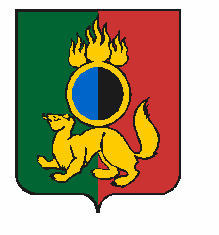 АДМИНИСТРАЦИЯ ГОРОДСКОГО ОКРУГА ПЕРВОУРАЛЬСКПОСТАНОВЛЕНИЕг. ПервоуральскПОСТАНОВЛЯЕТ:30.06.2023№1761Об установлении публичного сервитутаВ соответствии со статьей 23, пунктом 1 статьи 39.37, пунктом 4 статьи 39.38, статьями 39.43, 39.45, 39.50 Земельного кодекса Российской Федерации от 25 октября 2001 года № 136-ФЗ, Федеральным законом от 25 октября 2001 года № 137-ФЗ               «О введении в действие Земельного кодекса Российской Федерации», Федеральным законом от 06 октября 2003 года № 131-ФЗ «Об общих принципах организации  местного самоуправлении в Российской Федерации», рассмотрев ходатайство    общества с ограниченной ответственностью «ВЕРТИКАЛЬ-УРАЛ» (ИНН/КПП 6671022290/668501001, ОГРН 1156658067246, юридический адрес: город Екатеринбург,                         тракт Сибирский, дом 12, строение 2, офис 216), справку об активах от 26 апреля       2023 года исходящий 408/23, плановый материал, Администрация городского округа ПервоуральскУстановить в интересах общества с ограниченной ответственностью «ВЕРТИКАЛЬ-УРАЛ» публичный сервитут в отношении части земельного участка с кадастровым номером 66:58:0106001:12495, площадью 30 кв. метров, расположенного  по адресу: Свердловская область, город Первоуральск, улица Пугачева, 77, в целях эксплуатации сооружения связи (многофункциональная опора высотой 28 метров), сроком на 49 лет.Утвердить границы публичного сервитута, согласно схеме расположения границ публичного сервитута (Приложение).Срок, в течении которого использование части земельного участка и (или) расположенного на нем объекта недвижимого имущества в соответствии с их разрешенным использованием будет невозможно или существенно затруднено в связи с осуществлением сервитута, отсутствует.Порядок установления зон с особыми условиями использования территории и содержание ограничений прав на земельные участки в границах таких зон определяется в соответствии с Постановлением Правительства Российской Федерации от 09 июня 1995 года № 578 «Об утверждении Правил охраны линий и сооружений связи Российской Федерации».Обязать общество с ограниченной ответственностью «ВЕРТИКАЛЬ-УРАЛ» привести земельный участок в состояние, пригодное для использования в соответствии с видом разрешенного использования, в срок не позднее чем три месяца после завершения эксплуатации инженерного сооружения, для размещения которого был установлен публичный сервитут.Публичный сервитут считается установленным со дня внесения сведений  о нем в Единый государственный реестр недвижимости.Настоящее постановление разместить на официальном сайте Администрации городского округа Первоуральск в информационно-телекоммуникационной сети «Интернет».Установить в интересах общества с ограниченной ответственностью «ВЕРТИКАЛЬ-УРАЛ» публичный сервитут в отношении части земельного участка с кадастровым номером 66:58:0106001:12495, площадью 30 кв. метров, расположенного  по адресу: Свердловская область, город Первоуральск, улица Пугачева, 77, в целях эксплуатации сооружения связи (многофункциональная опора высотой 28 метров), сроком на 49 лет.Утвердить границы публичного сервитута, согласно схеме расположения границ публичного сервитута (Приложение).Срок, в течении которого использование части земельного участка и (или) расположенного на нем объекта недвижимого имущества в соответствии с их разрешенным использованием будет невозможно или существенно затруднено в связи с осуществлением сервитута, отсутствует.Порядок установления зон с особыми условиями использования территории и содержание ограничений прав на земельные участки в границах таких зон определяется в соответствии с Постановлением Правительства Российской Федерации от 09 июня 1995 года № 578 «Об утверждении Правил охраны линий и сооружений связи Российской Федерации».Обязать общество с ограниченной ответственностью «ВЕРТИКАЛЬ-УРАЛ» привести земельный участок в состояние, пригодное для использования в соответствии с видом разрешенного использования, в срок не позднее чем три месяца после завершения эксплуатации инженерного сооружения, для размещения которого был установлен публичный сервитут.Публичный сервитут считается установленным со дня внесения сведений  о нем в Единый государственный реестр недвижимости.Настоящее постановление разместить на официальном сайте Администрации городского округа Первоуральск в информационно-телекоммуникационной сети «Интернет».Глава городского округа ПервоуральскИ.В. Кабец